附件2：东南大学周边酒店示意图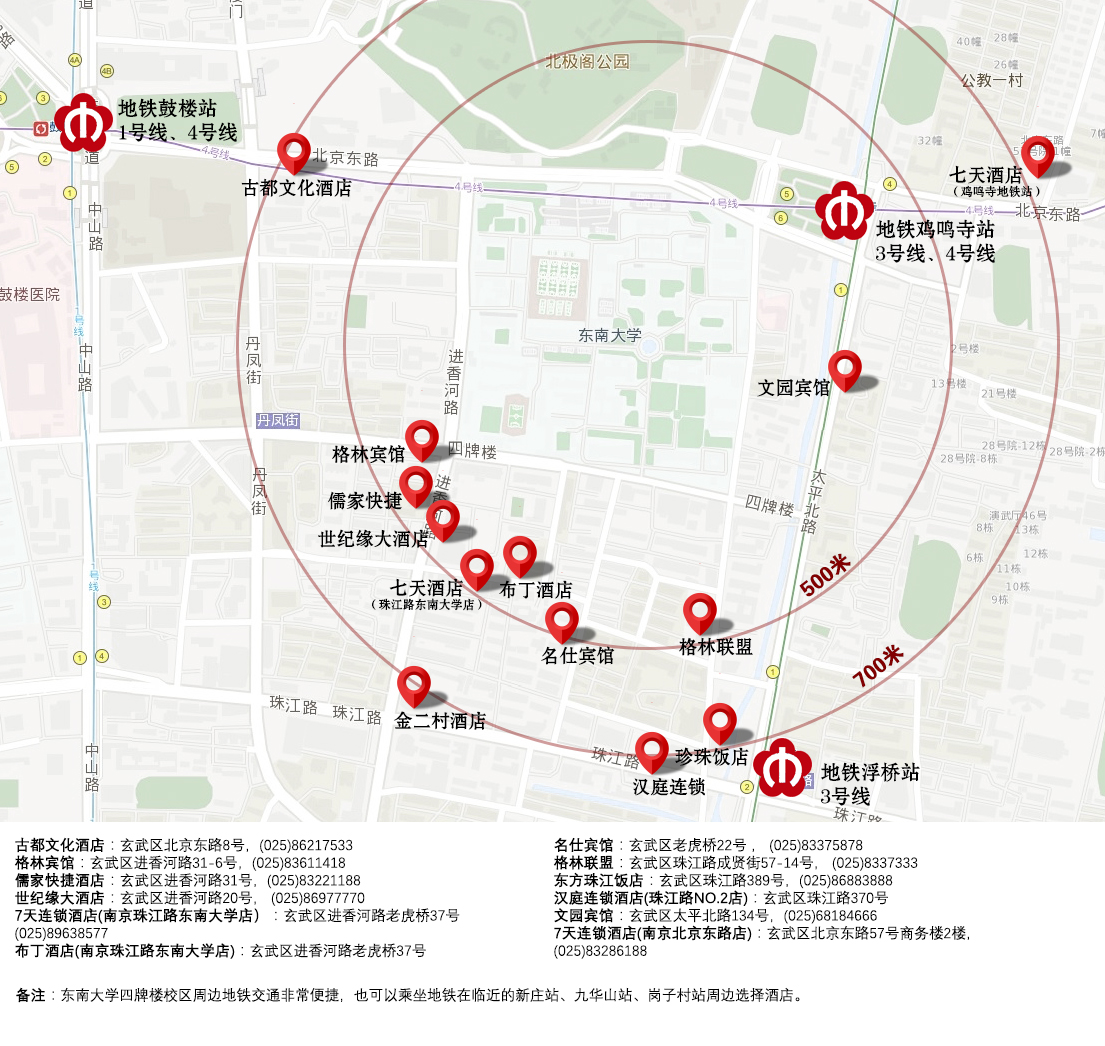 